Любимому Приморскому краю, ставшему для многих Родиной, был посвящён краеведческий вечер «Всему начало здесь, в краю моём родном», прошедший в Центральной библиотеке г. Дальнереченска. Слушатели Высшей народной школы вместе с краеведом Гусельниковой Татьяной Николаевной совершили экскурс в прошлое, познакомившись с историей  заселения Приморья. Наш край был создан руками наших предков, и мы об этом не забываем. Многие из нас собирают и бережно хранят родословные своих семей. Историю переселения в Приморье своих прадедов в конце 19 века рассказала Людмила Петровна Форманюк, показав своё семейное древо. Токарева Наталья Ивановна, Фокина Татьяна Ивановна, Ковалёва Клара Денисовна рассказали о том, как  переехали из других краёв в Приморье, пустили здесь корни и всем сердцем полюбили наш край. Учащиеся «Лицея» Лебедева Виталина, Елисеева Анастасия, Гурков Максим прочитали стихи о Приморье. Очень порадовали всех своим выступлением вокальная группа и хор старших и младших классов (руководитель Парамошкина Ирина Анатольевна) учащихся СШ№2, спев песни о России. Любовь к Родине, своему краю согревает человеческое сердце, делает его счастливее.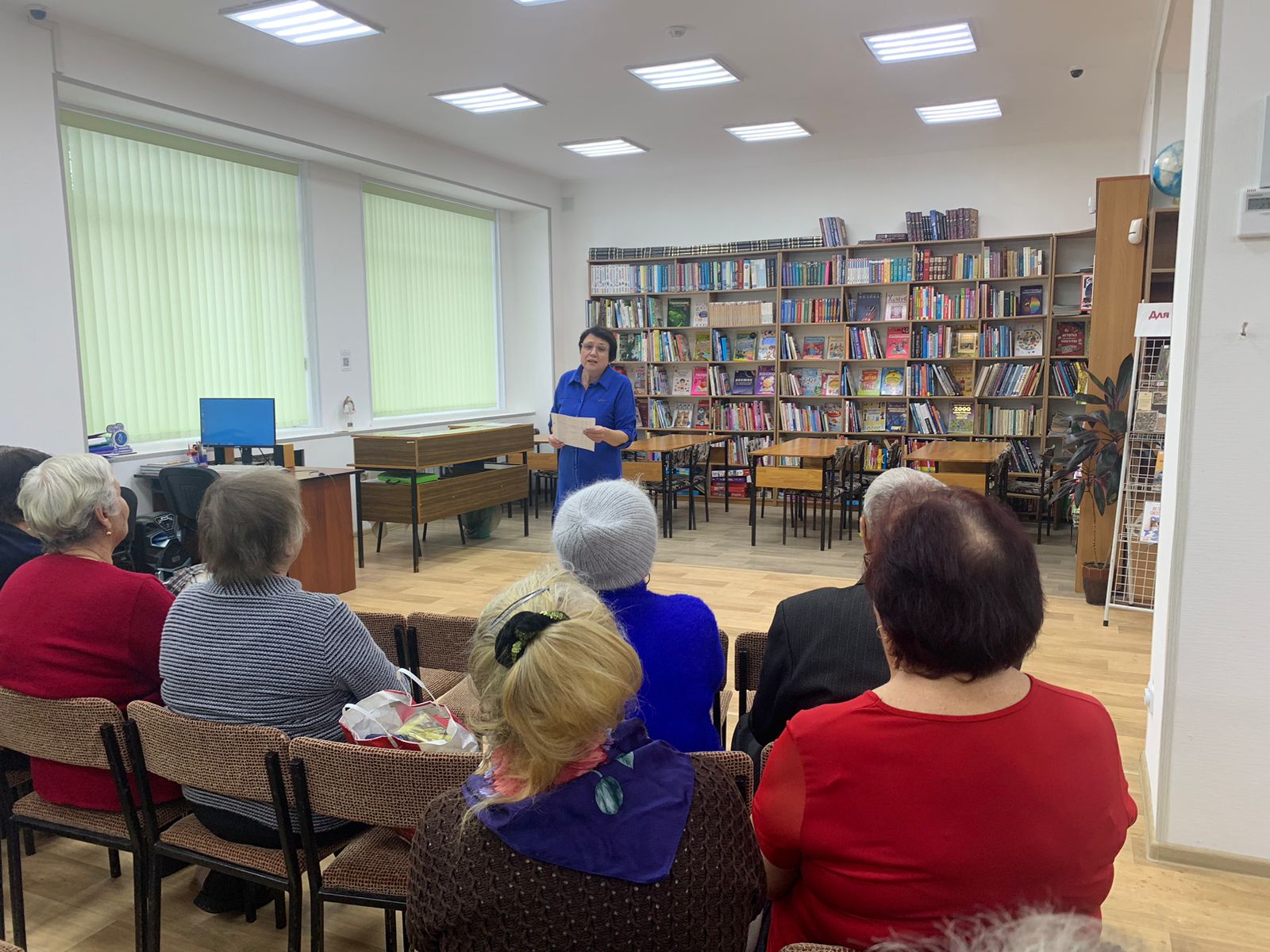 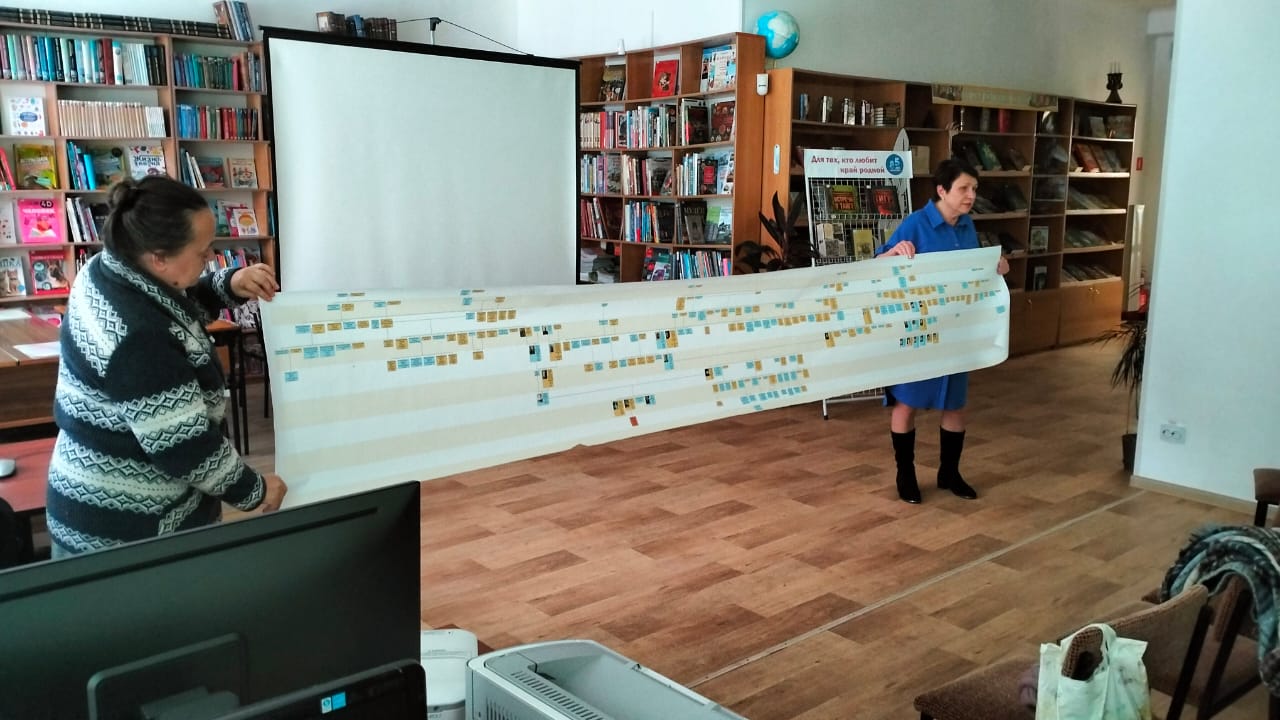 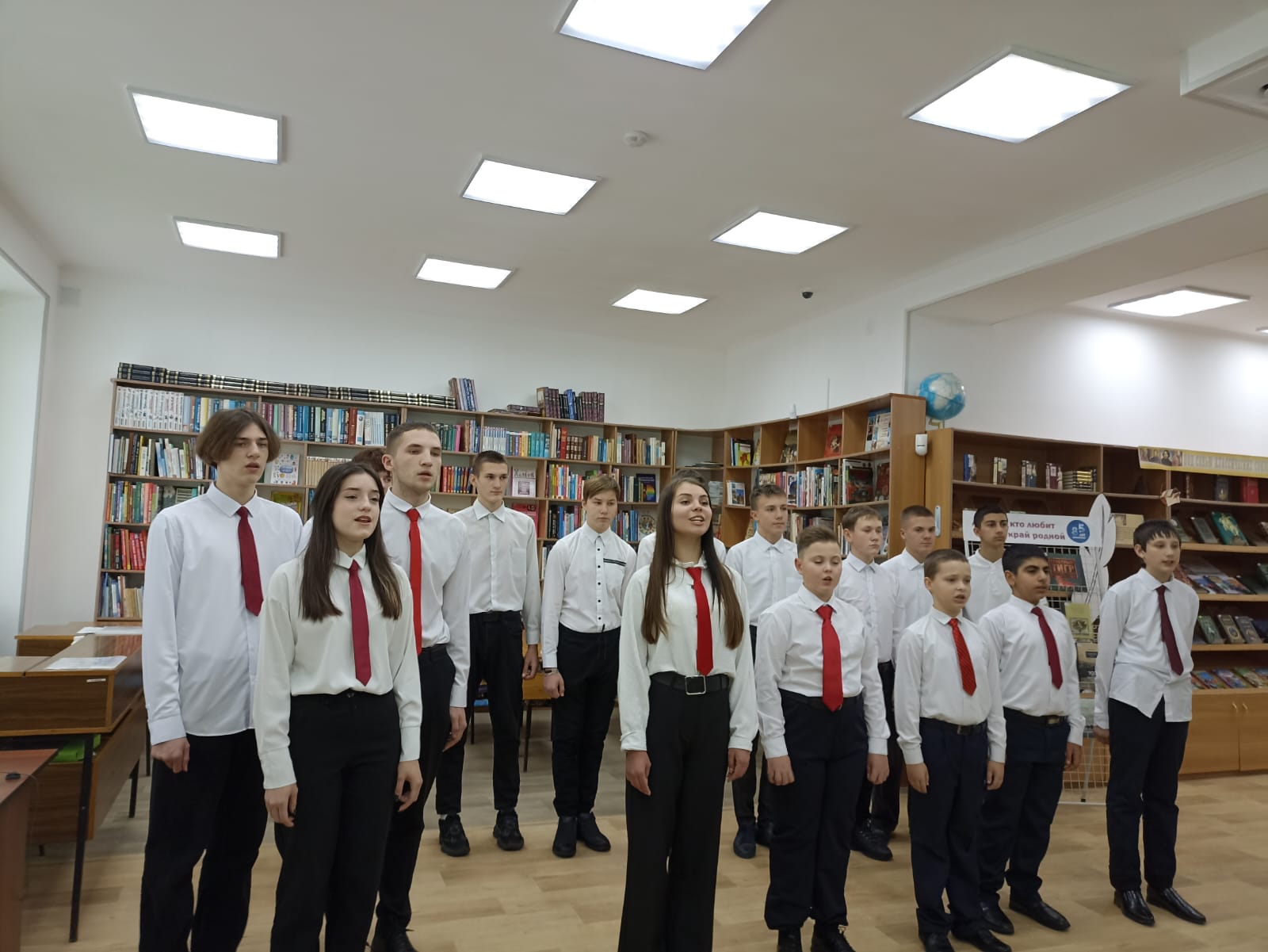 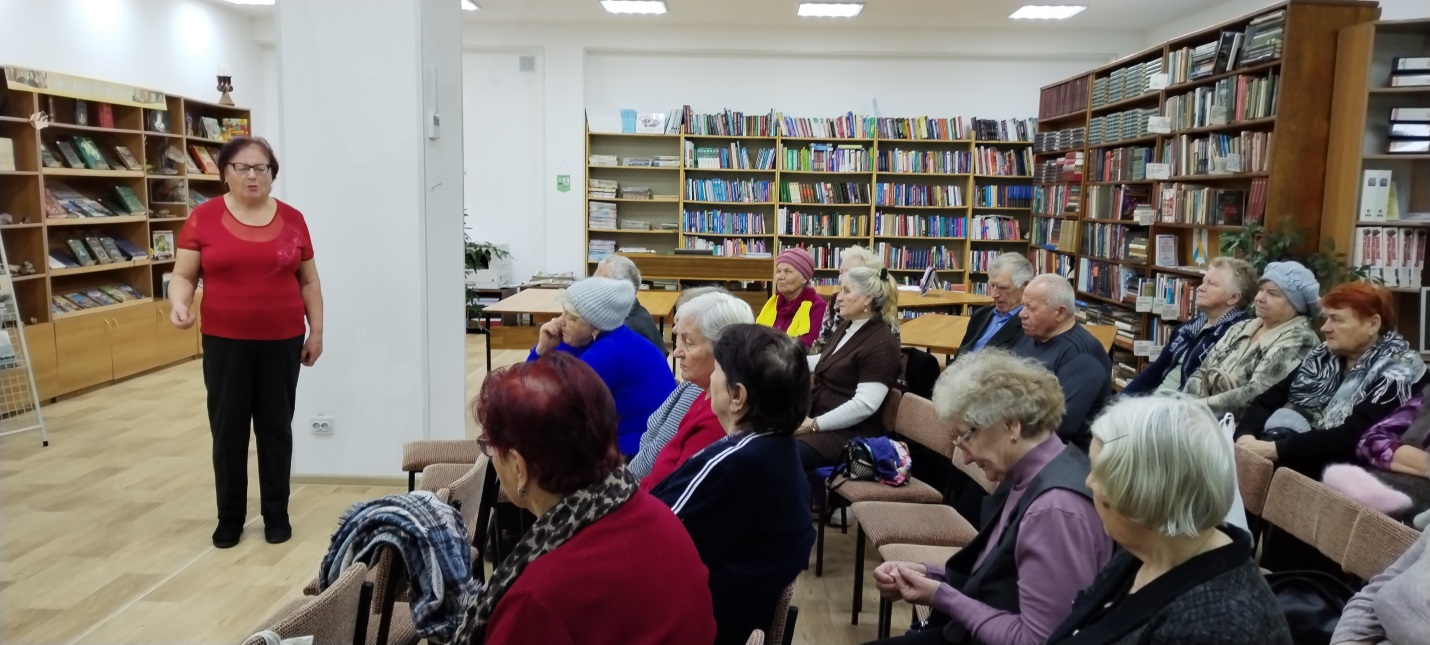 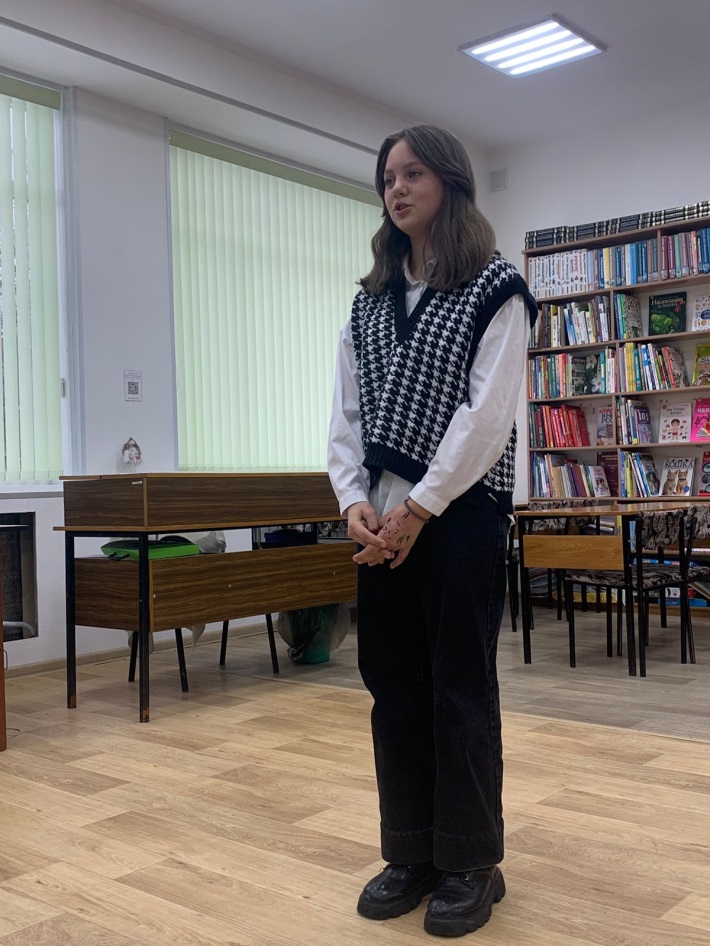 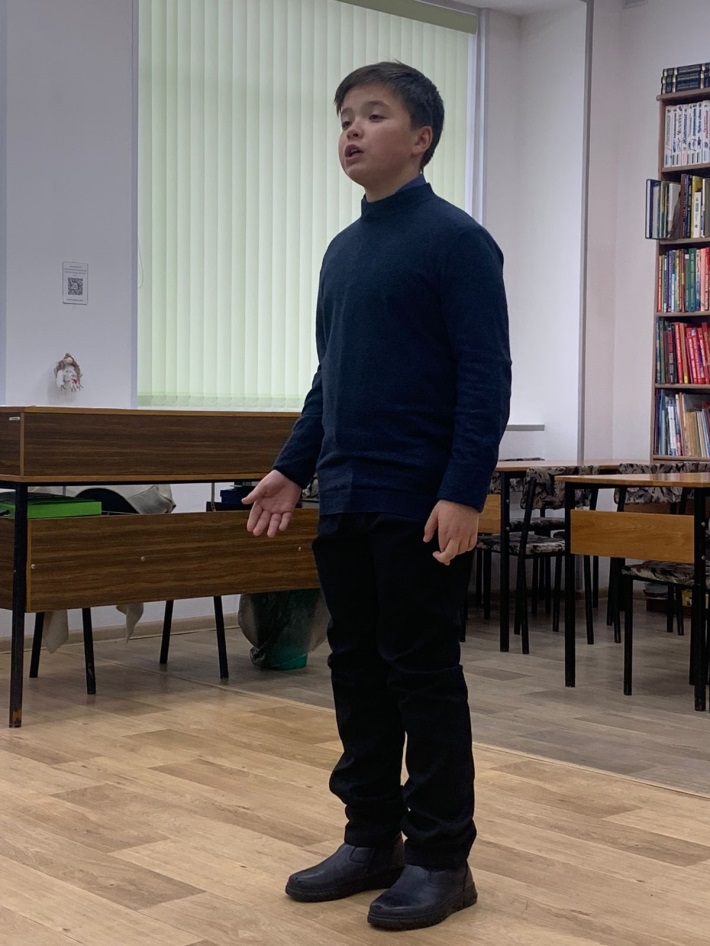 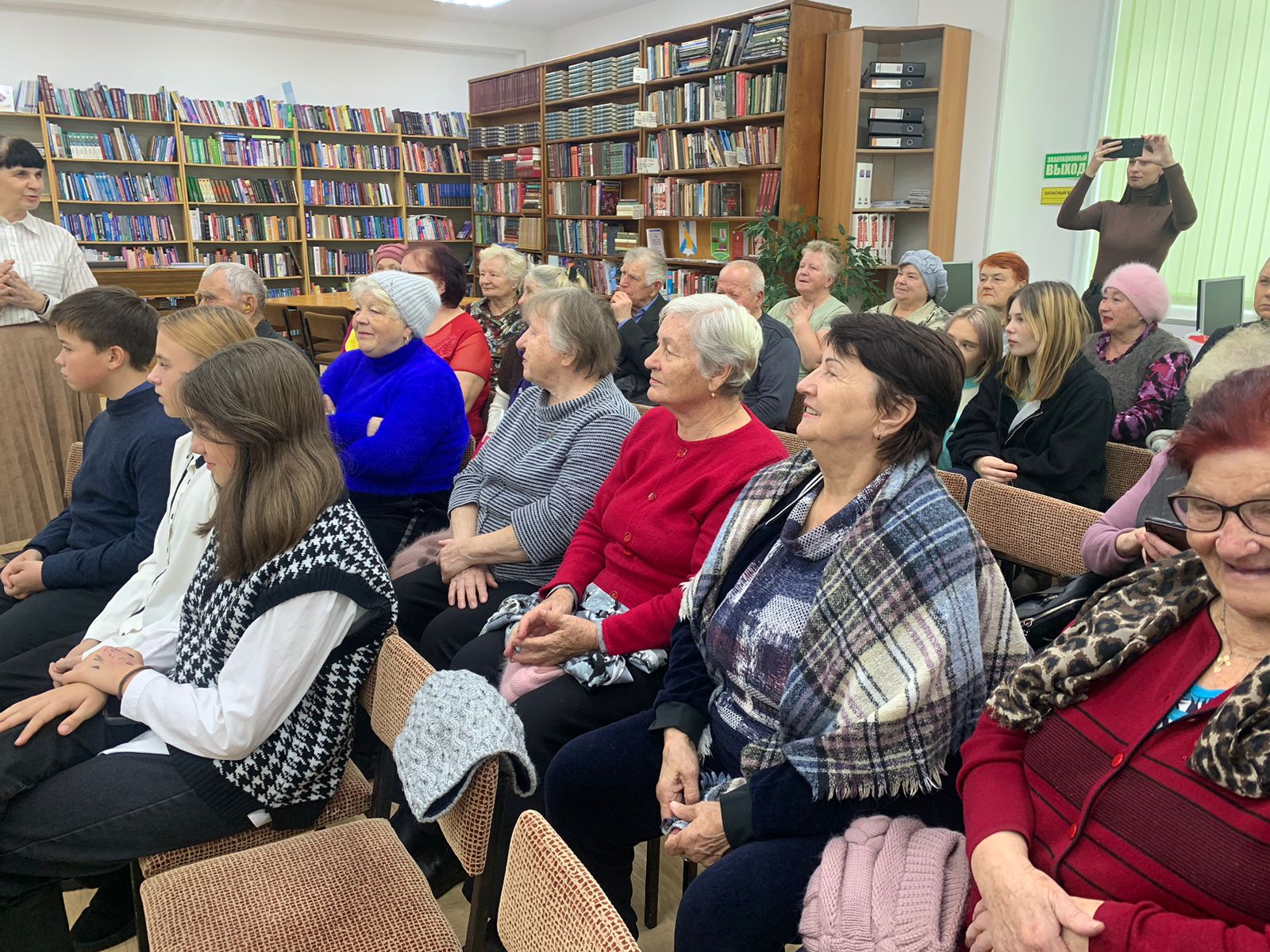 14 ноября в Центральной библиотеке для членов Городского общества инвалидов состоялась встреча-игра «Мне дорога моя земля Приморская», посвященная 85-летию образования Приморского края. Члены общества поделились на две команды «Вперед к победе!» и «Любознательные». По очереди команды отвечали на вопросы о Приморском крае, которые были поделены на шесть рубрик: «История», «География», «Заповедники», «Животный мир», «Растительный мир» и «Обо всём на свете». Самой активной и набравшей большее количество баллов оказалась команда «Любознательные». За что и была награждена сладкими призами. Вся встреча сопровождалась чтением стихов о Приморском крае.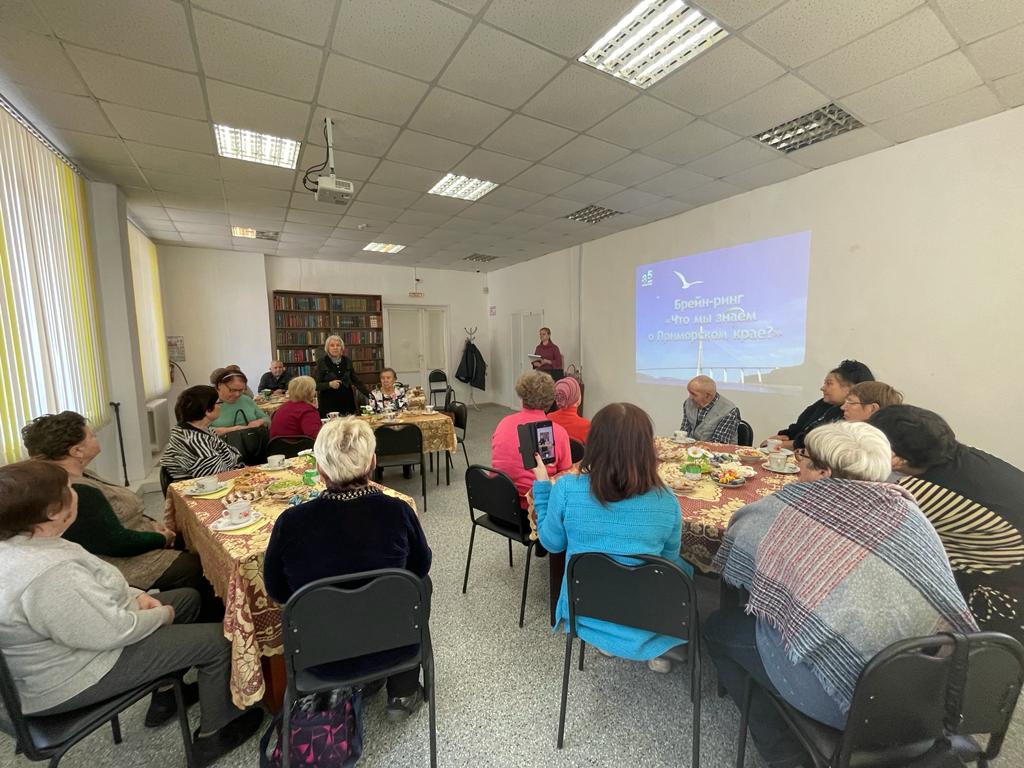 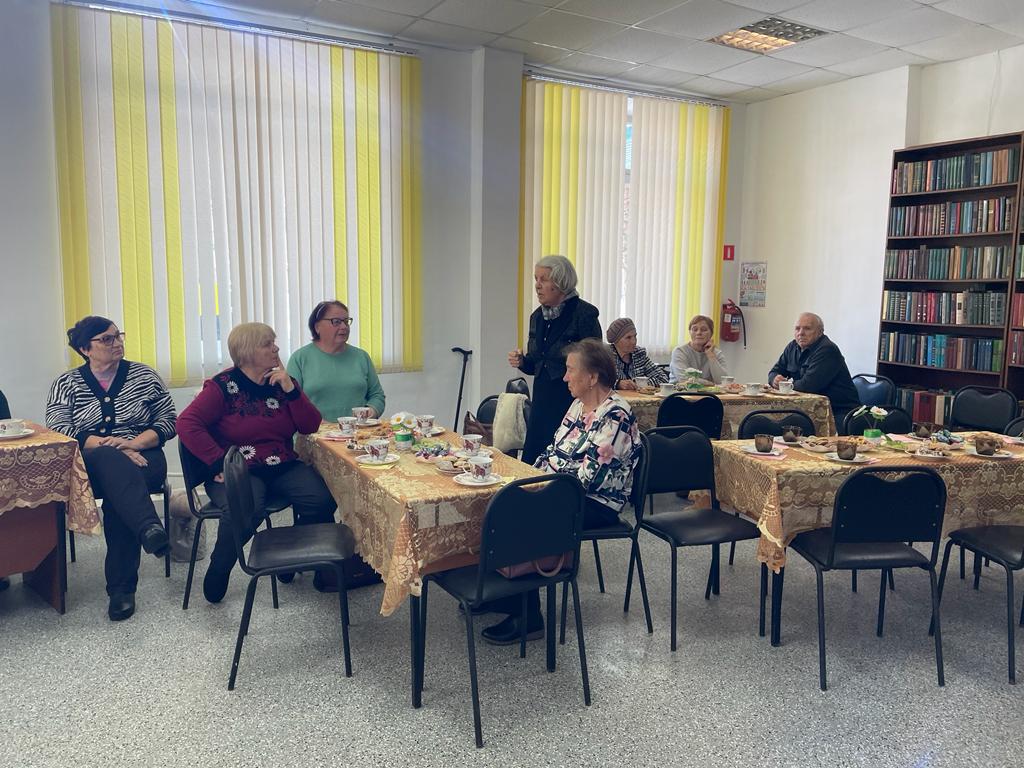 16 ноября в Центральной библиотеке г. Дальнереченска в рамках программы «Поколение экстрим: библиотечная перезагрузка» для старшеклассников была проведена позитив-акция «Пусть всегда будет завтра», целью которой является предотвращение асоциальных явлений среди молодежи и подростков. Для проведения акции были приглашены сотрудники КГБУСО «Дальнереченский СРЦН «Надежда»: специалист по работе с семьей Наталья Витальевна и социальный педагог Анна Владимировна. Специалисты рассказали ребятам, почему важно соблюдать закон и не портить себе будущее.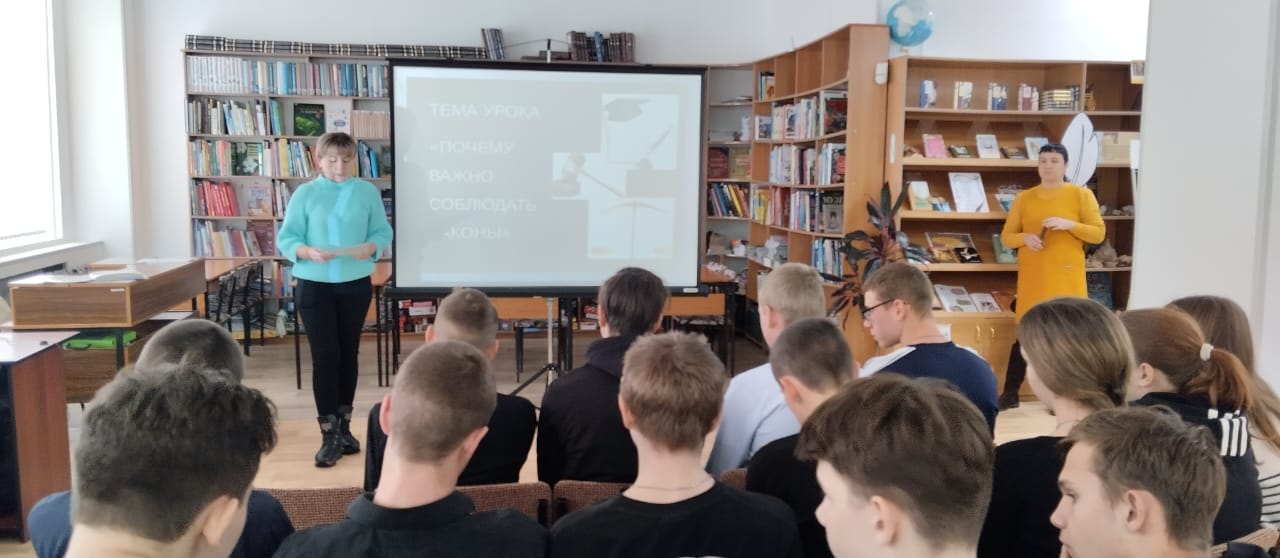 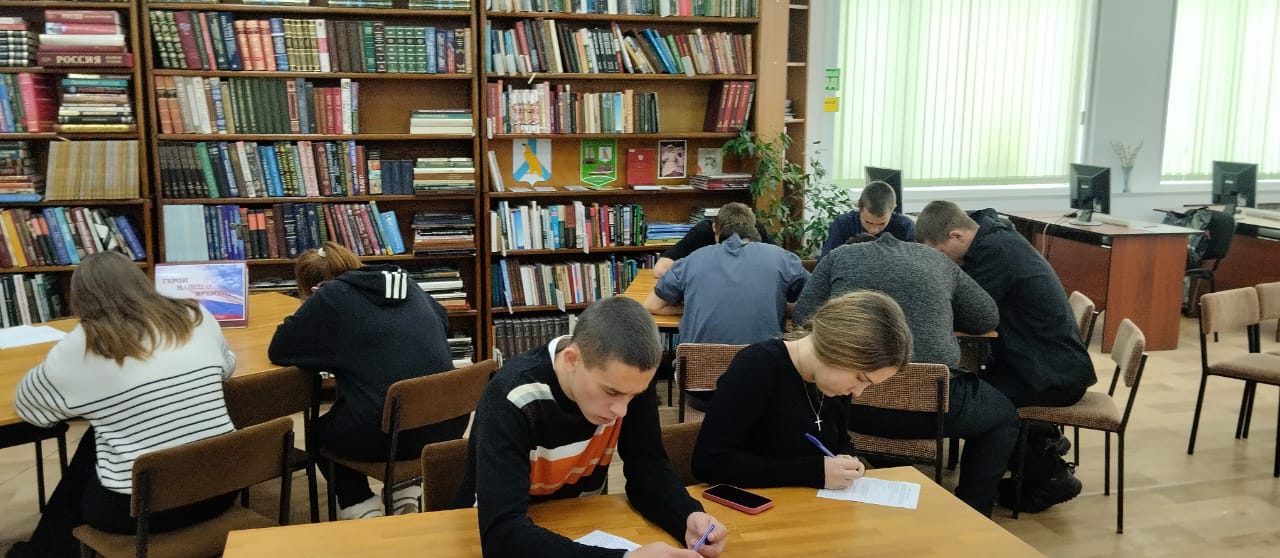 В Центральной библиотеке г. Дальнереченска в рамках программы для младшего школьного возраста «Заветное слово»  прошел литературный час «Мастер улыбки», посвященный творчеству детского писателя Виктора Драгунского.1 декабря день рождения любимого детского писателя, автора «Денискиных рассказов» Виктора Драгунского. Добрые и озорные рассказы писателя стали классикой детской литературы советского периода. Их с удовольствием читают и сейчас, находя забавными, поучительными и остроумными. Библиотекарь рассказала ребятам о замечательном человеке, талантливом писателе, авторе рассказов о Дениске. Ребята посмотрели мультфильмы «Заколдованная буква», «Первый день» по рассказам Виктора Драгунского и с интересом участвовали в обсуждении просмотренных мультфильмов.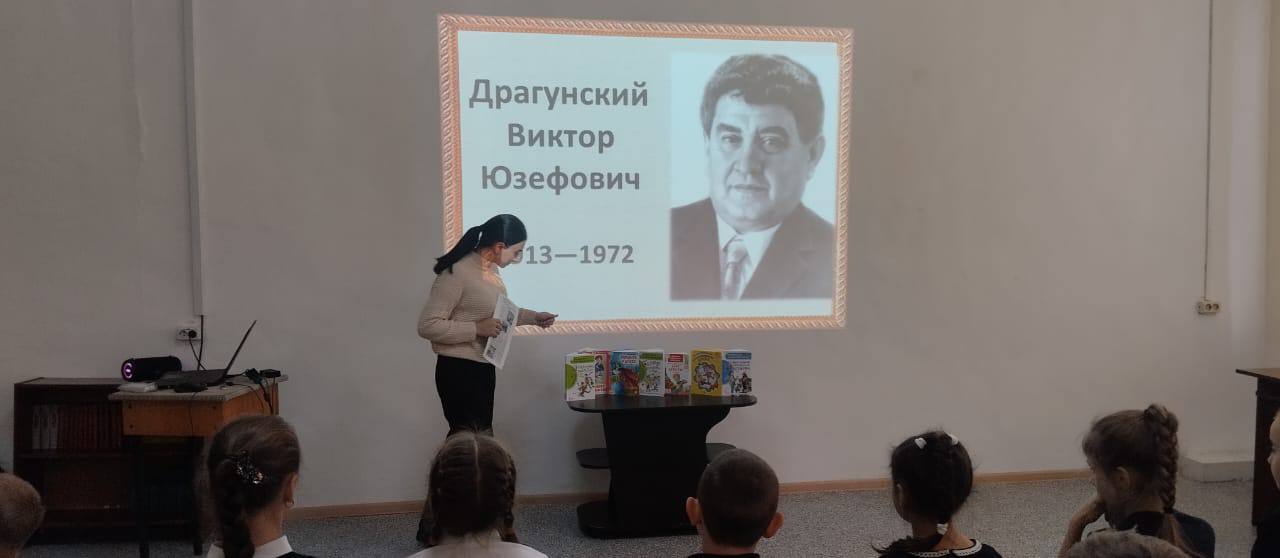 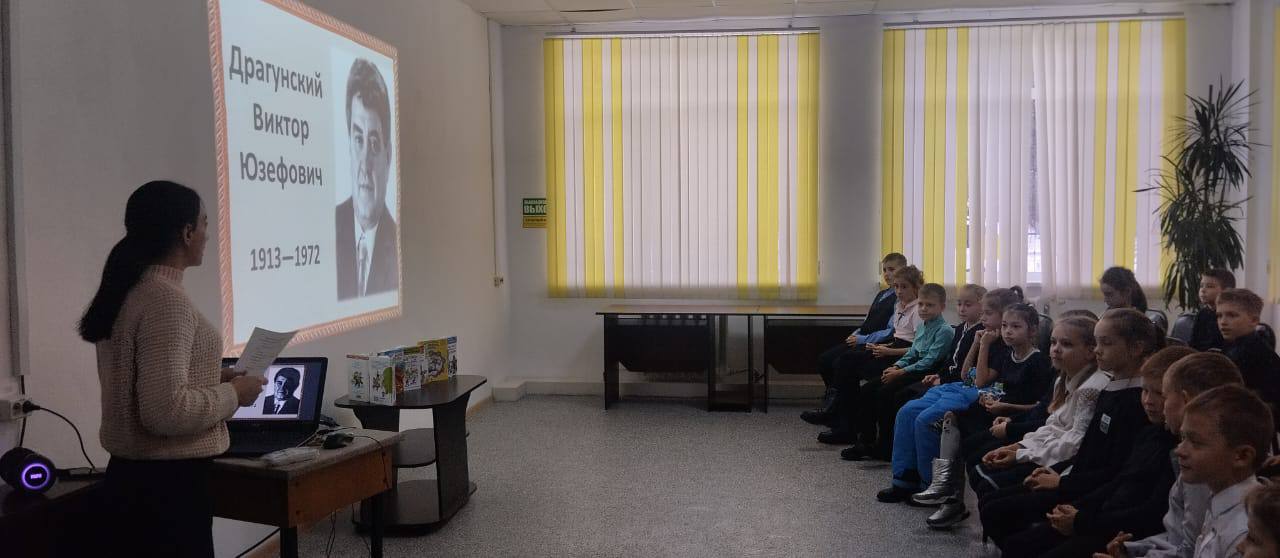 В рамках празднования 100-летия со дня рождения Расула Гамзатова                          в Центральной библиотеке г. Дальнереченска для учащихся «Лицея» прошёл вечер-портрет «Мы живём, чтобы оставить след». Ребята познакомились с жизнью и творчеством народного поэта Дагестана. Перу Расула Гамзатова принадлежат десятки проникновенных стихов о Родине, о дружбе, о любви, о матери на аварском и русском языках, обогативших нашу многонациональную культуру. В их числе всем известное стихотворение «Журавли», ставшее песней – реквиемом.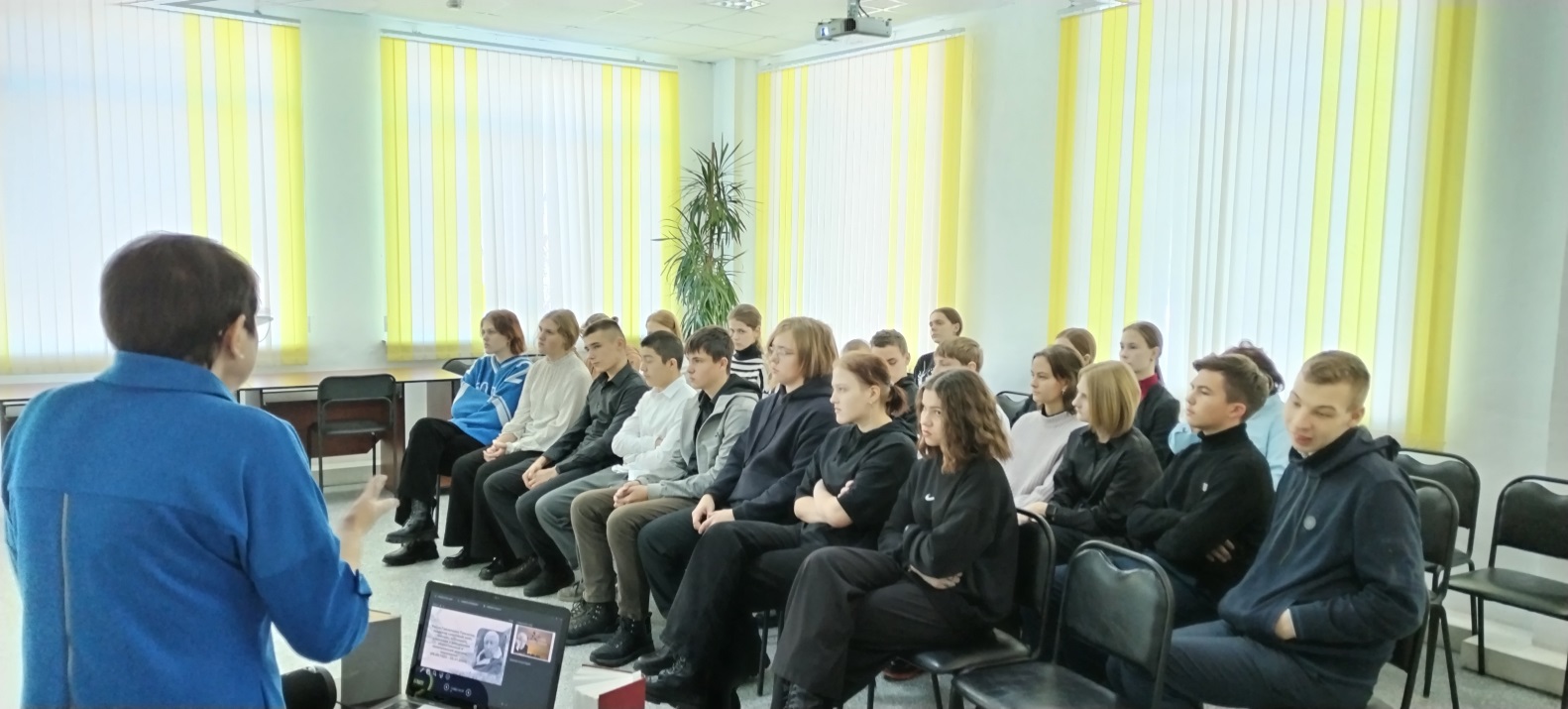 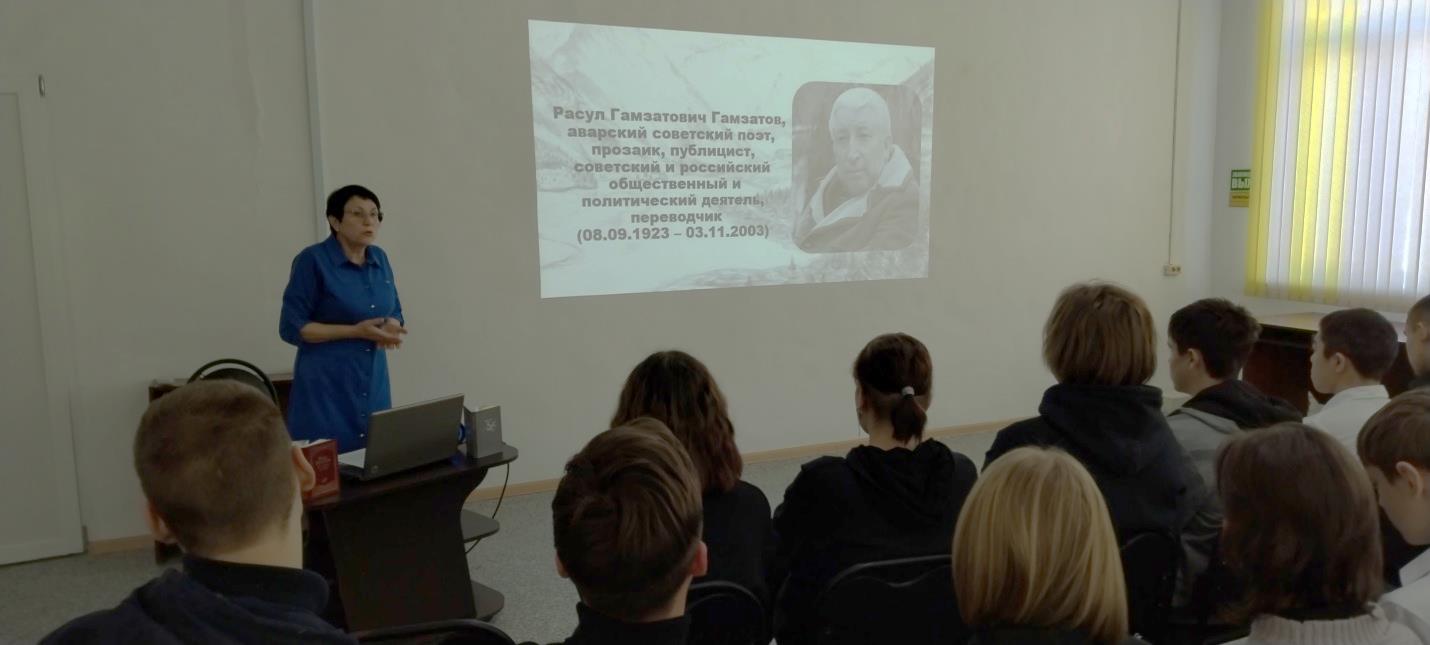 В Центральной библиотеке в рамках программы «Культура для школьников» был проведен литературный час «Сказки писателей Дальнего Востока», где учащиеся  4 класса «Лицея» познакомились со сказками и легендами, обычаями и традициями, образом жизни ульчей, нивхов, нанайцев и удэгейцев. «Хехцирские сказки» Александра Лепетухина – книга о любви и о великом чуде, имя которому – Жизнь, об умении видеть этот мир и жить в нем так, как можешь жить только ты. Все книги Николая Дмитриевича Наволочкина – добрые, весёлые, среди них и всем известное произведение «Каникулы Кота Егора».Сказки Алексея Вальдю, знакомят с древними обычаями ульчей. В них – мудрая душа народа, его готовность к самопожертвованию во имя добра, его непреходящая любовь к родной земле. В «Сказках дремучей тайги» Эльвиры Кириченко она предстала не только, как неординарный художник-график, но и как автор интересных текстов, в которых дальневосточная тайга раскрывается самыми потаенными уголками.Сказки-новеллы дальневосточного писателя Дмитрия Нагишкина созданы по мотивам фольклора нивхов, нанайцев, ульчей, удэгейцев и других народов Дальнего Востока. В них собрана вековая мудрость охотников и рыболовов, живущих в гармонии и мире с природой.Валерий Шульжик – автор сценария мультфильмов о поросенке Фунтике, сборников «Жил да был бегемот», «Веселые и грустные сказки, адресованные взрослым и детям для чтения и представления в лицах». Колоритны сказки Николая Дункая. В них житейская мудрость, неприятие зависти, подлости, лени. То, что идет от народной мудрости. 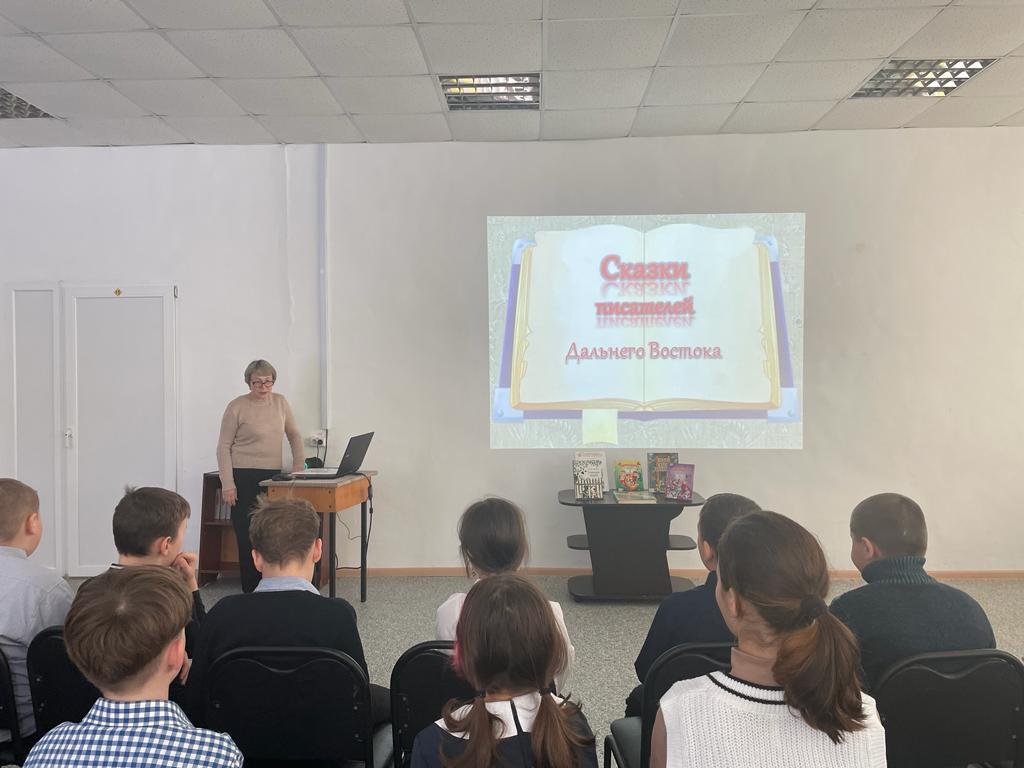 Коррупция – это проблема, которая касается абсолютно всех граждан страны. Она проявляется в самых разнообразных формах и видах. Самой распространённой её формой является взяточничество. 18 ноября в библиотеке - филиал№3 с. Грушевое прошла антикоррупционная акция по распространению  книжных закладок «Коррупции – нет!» Кроме этого, в рамках акции была организована информационная выставка с материалами, в которых рассказывается, что такое коррупции, ее виды и какие меры наказания предусмотрены при даче и получении взятки. 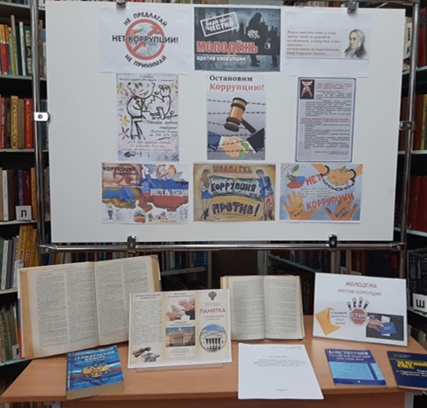 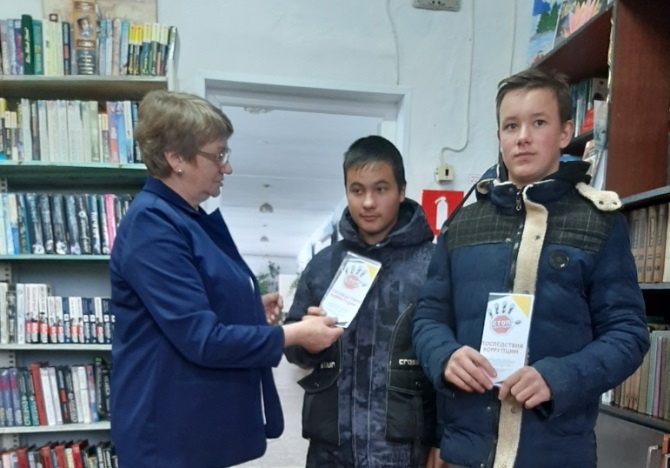 